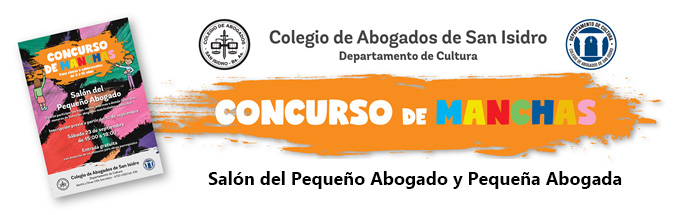 Inscriba a sus niños/ñas para participar de este festival plástico, un consurso de manchas en el salón de la Abogacía versión infantil. Los esperamos el sábado 23 de septiembre a partir de las 15:00 en la sede de Martín y Omar 339, San Isidro. Para ello necesitamos nos haga llegar los siguientes datos , via e-mail o personalmente:Horario de 15 a 18:30hs. Actividad No Arancelada, con donación de un alimento para obras parroquiales.  En el lugar habrá pinceles, pinturas, crayones, lápices etc. El participante puede traer sus materiales si lo desea. Habrá una merienda en el transcurso de la tarde. En el aula 5 podrán permanecer los familiares acompañantes de los participantes.  Habrá un jurado . Entrega de los premios. Espectáculo infantil. CATEGORIAS:  3 a 5 años / 6 a 8 años / 9 a 12 años / 13 a 15 años¡Los esperamos!APELLIDO Y NOMBRE 
DEL PARTICIPANTEEDADPARENTESCOAPELLIDO Y NOMBRE 
DEL FAMILIAR ABOGADOTOMO Y FOLIODOMICILIOTELEFONOE-MAIL